T-VER-METH-AE-08ระเบียบวิธีการลดก๊าซเรือนกระจกภาคสมัครใจสำหรับการติดตั้งระบบผลิตพลังงานร่วมใหม่โดยใช้เชื้อเพลิงชีวมวล(New Installation of Biomass Cogeneration System)(ฉบับที่ 1)ลักษณะและขอบเขตโครงการ (Scope of Project)เป็นโครงการที่มีกิจกรรมการผลิตพลังงานร่วมในรูปแบบพลังงานไฟฟ้าและพลังงานความร้อนเพื่อจำหน่ายหรือใช้เอง โดยเป็นการติดตั้งระบบผลิตพลังงานร่วมใหม่และใช้ชีวมวลเป็นเชื้อเพลิงขอบเขตโครงการ เป็นพื้นที่ของระบบผลิตพลังงานร่วมของโครงการ โดยกิจกรรมต่างๆ ที่เกิดจากการผลิตพลังงานร่วมของโครงการจะถูกนำมาพิจารณาข้อมูลกรณีฐาน (Baseline Scenario)การคำนวณปริมาณการปล่อยก๊าซเรือนกระจกในกรณีฐาน 1) พิจารณาจากปริมาณพลังงานไฟฟ้าสุทธิที่ผลิตได้จากระบบผลิตพลังงานร่วมที่ใช้เชื้อเพลิงชีวมวลของโครงการเพื่อจำหน่ายหรือใช้เอง เทียบกับการผลิตพลังงานไฟฟ้าโดยการเผาไหม้เชื้อเพลิงฟอสซิลที่นำไปทดแทน 2) พิจารณาจากปริมาณพลังงานความร้อนสุทธิที่ผลิตได้จากระบบผลิตพลังงานร่วมที่ใช้เชื้อเพลิงชีวมวลของโครงการเพื่อจำหน่ายหรือใช้เอง เทียบกับการเผาไหม้เชื้อเพลิงฟอสซิล (ก๊าซธรรมชาติ) เพื่อผลิตพลังงานความร้อน โดยใช้ค่าประสิทธิภาพของอุปกรณ์ผลิตพลังงานความร้อนจากกฎกระทรวง เรื่องกําหนดประเภท หรือขนาดของอาคาร และมาตรฐาน หลักเกณฑ์ และวิธีการในการออกแบบอาคารเพื่อการอนุรักษ์พลังงาน พ.ศ. 2552กิจกรรมการปล่อยก๊าซเรือนกระจกที่นำมาใช้ในการคำนวณการคำนวณการปล่อยก๊าซเรือนกระจกจากกรณีฐาน (Baseline Emission)การคำนวณการปล่อยก๊าซเรือนกระจกจากการดำเนินโครงการ (Project Emission)การคำนวณการปล่อยก๊าซเรือนกระจกนอกขอบเขตโครงการ (Leakage Emission)การคำนวณการลดการปล่อยก๊าซเรือนกระจก (Emission Reduction)8.  	การติดตามผลการดำเนินโครงการ (Monitoring Plan)ข้อมูลและพารามิเตอร์ที่ต้องมีการติดตามผลรวมถึงวิธีการตรวจวัด และการประเมิน ตามข้อกำหนดของ อบก.8.1 พารามิเตอร์ที่ไม่ต้องติดตามผล8.2 พารามิเตอร์ที่ต้องติดตามผลเอกสารอ้างอิงCDM MethodologyAM0048: New cogeneration project activities supplying electricity and heat to multiple costumers.AMS-I.C.: Thermal energy production with or without electricity.ชื่อระเบียบวิธีการ (Methodology)การติดตั้งระบบผลิตพลังงานร่วมใหม่โดยใช้เชื้อเพลิงชีวมวล(New Installation of Biomass Cogeneration System)ประเภทโครงการ (Project Type)พลังงานทดแทนลักษณะโครงการ(Project Outline)เป็นโครงการติดตั้งระบบผลิตพลังงานร่วมในรูปแบบไฟฟ้าและความร้อนใหม่โดยใช้เชื้อเพลิงชีวมวล (Biomass Cogeneration System) ลักษณะของกิจกรรมโครงการที่เข้าข่าย(Applicability)เป็นโครงการที่มีกิจกรรมการผลิตพลังงานความร้อนและพลังงานไฟฟ้าจากระบบผลิตพลังงานร่วมที่ติดตั้งใหม่ โดยใช้เชื้อเพลิงชีวมวล เพื่อจำหน่ายหรือใช้เอง เงื่อนไขของกิจกรรมโครงการ(Project Conditions)1. มีการติดตั้งระบบผลิตพลังงานร่วมใหม่โดยใช้กังหันไอน้ำ (Steam Turbine Cogeneration) ซึ่งผลิตพลังงานไฟฟ้าและพลังงานความร้อนเพื่อจำหน่ายหรือใช้เอง2. ระบบผลิตพลังงานร่วมต้องใช้เชื้อเพลิงชีวมวลเป็นเชื้อเพลิงหลัก โดยสามารถใช้เชื้อเพลิงฟอสซิลเป็นเชื้อเพลิงเสริมได้ แต่ต้องมีสัดส่วนของพลังงานความร้อนจากเชื้อเพลิงฟอสซิลไม่เกินร้อยละ 10 ของพลังงานความร้อนที่ผลิตได้ทั้งหมด3. กำลังการผลิตติดตั้งรวม (Installed Capacity) เกินกว่า 45 MW thermal หรือเทียบเท่า และระยะทางการขนส่งเชื้อเพลิงชีวมวลอยู่นอกรัศมี 200 กิโลเมตร ต้องประเมินการปล่อยก๊าซเรือนกระจกภายนอกขอบเขตโครงการจากการขนส่งเชื้อเพลิงหมายเหตุการคิดสัดส่วนการใช้เชื้อเพลิงฟอสซิลเป็นเชื้อเพลิงเสริม ให้คิดจากสมการคำนวณ ดังนี้รายละเอียดระเบียบวิธีการลดก๊าซเรือนกระจกภาคสมัครใจสำหรับการติดตั้งระบบผลิตพลังงานร่วมใหม่โดยใช้เชื้อเพลิงชีวมวลการปล่อยก๊าซเรือนกระจกแหล่งกำเนิดก๊าซเรือนกระจกชนิดของก๊าซเรือนกระจกรายละเอียดของกิจกรรมที่มีการปล่อยก๊าซเรือนกระจกกรณีฐานการผลิตพลังงานความร้อนCO2การผลิตพลังงานความร้อนจากการเผาไหม้เชื้อเพลิงก๊าซธรรมชาติกรณีฐานการผลิตพลังงานไฟฟ้าCO2การผลิตพลังงานไฟฟ้าจากการเผาไหม้เชื้อเพลิงฟอสซิลของระบบสายส่งหรือแหล่งผลิตพลังงานไฟฟ้าอื่น ซึ่งถูกทดแทนด้วยพลังงานไฟฟ้าที่ผลิตได้จากโครงการการดำเนินโครงการการใช้เชื้อเพลิงฟอสซิลCO2การเผาไหม้เชื้อเพลิงฟอสซิลการดำเนินโครงการการใช้พลังงานไฟฟ้าCO2การใช้พลังงานไฟฟ้าซึ่งผลิตจากการเผาไหม้เชื้อเพลิงฟอสซิลนอกขอบเขตโครงการการใช้เชื้อเพลิงฟอสซิลจากการขนส่งCO2การเผาไหม้เชื้อเพลิงฟอสซิลจากการขนส่งชีวมวลที่นำมาใช้เป็นเชื้อเพลิงในโครงการการปล่อยก๊าซเรือนกระจกจากกรณีฐาน พิจารณาเฉพาะการปล่อยก๊าซคาร์บอนไดออกไซด์ (CO2) จาก 3 กรณี ดังนี้1) จากการผลิตการผลิตพลังงานไฟฟ้าด้วยเชื้อเพลิงฟอสซิลจากระบบสายส่งหรือแหล่งผลิตอื่น โดยคิดเทียบเท่าจากปริมาณพลังงานไฟฟ้าที่ผลิตได้สุทธิจากระบบผลิตพลังงานร่วมที่ใช้เชื้อเพลิงชีวมวลของโครงการ และ2) จากการผลิตพลังงานความร้อนด้วยเชื้อเพลิงฟอสซิล โดยกำหนดให้ใช้ก๊าซธรรมชาติเป็นเชื้อเพลิงฟอสซิลในการคำนวณกรณีฐาน ซึ่งเป็นเชื้อเพลิงฟอสซิลที่มีค่าการปล่อยก๊าซเรือนกระจกต่ำที่สุด โดยคิดเทียบเท่าจากปริมาณพลังงานความร้อนที่ผลิตได้และมีการนำไปใช้หลังจากผ่านกังหันไอน้ำแล้ว จากระบบผลิตพลังงานร่วมที่ใช้เชื้อเพลิงชีวมวลของโครงการ หมายเหตุ: (1) พลังงานความร้อนที่ใช้ในการคำนวณ (แสดงจุดตรวจวัดพลังงานความร้อน ณ จุด B ดังรูป)(2) กรณีระบบผลิตพลังงานร่วมของโครงการมีการนำพลังงานความร้อนหรือพลังงานไฟฟ้าไปทดแทนพลังงานที่เป็นความต้องการใช้พลังงานเดิม (Demand) ที่มีการใช้อยู่แล้ว เช่น แหล่งผลิตพลังเดิมมีประสิทธิภาพต่ำกว่าการผลิตพลังงานของระบบผลิตพลังงานร่วม หรือแหล่งผลิตพลังงานเดิมเป็นระบบผลิตพลังงานด้วยพลังงานหมุนเวียน ให้หักลบพลังงานความร้อนหรือพลังงานไฟฟ้าในส่วนที่นำไปทดแทนออกจากการประเมินการปล่อยก๊าซเรือนกระจกในกรณีฐาน (Baseline Emission)การปล่อยก๊าซเรือนกระจกจากกรณีฐาน สามารถคำนวณได้ ดังนี้โดยที่การปล่อยก๊าซเรือนกระจกจากการผลิตพลังงานความร้อนโดยที่การปล่อยก๊าซเรือนกระจกจากการผลิตพลังงานไฟฟ้าโดยที่การปล่อยก๊าซเรือนกระจกจากการดำเนินโครงการ พิจารณาเฉพาะการปล่อยก๊าซคาร์บอนไดออกไซด์ (CO2) ในกรณีที่ระบบผลิตพลังงานร่วมที่ใช้เชื้อเพลิงชีวมวล (Biomass Cogeneration System) มีการเผาไหม้เชื้อเพลิงฟอสซิล และมีการใช้พลังงานไฟฟ้า ในการดำเนินโครงการการปล่อยก๊าซเรือนกระจกจากการดำเนินโครงการ สามารถคำนวณได้ดังนี้โดยที่การปล่อยก๊าซเรือนกระจกจากการใช้เชื้อเพลิงฟอสซิลโดยที่หมายเหตุ: ปริมาณการใช้เชื้อเพลิงฟอสซิลประเภท i สำหรับการดำเนินโครงการในปี y (FCPJ,i,y) ประกอบด้วยการใช้เชื้อเพลิงฟอสซิล ดังนี้        1) การใช้เชื้อเพลิงฟอสซิลในการผลิตพลังงานร่วมของโครงการ        2) การใช้เชื้อเพลิงในการจัดการเชื้อเพลิงชีวมวล หรือในระบบสาธารณูปโภค (Utility) ในโครงการ เช่น การขนส่ง/เคลื่อนย้ายเชื้อเพลิงในบริเวณโครงการ เป็นต้น        3) อื่นๆ (ถ้ามี)การปล่อยก๊าซเรือนกระจกจากการใช้พลังงานไฟฟ้าจากระบบสายส่งหรือแหล่งผลิตไฟฟ้าอื่นที่ใช้เชื้อเพลิงฟอสซิลโดยที่การปล่อยก๊าซเรือนกระจกนอกขอบเขตโครงการพิจารณาเฉพาะก๊าซคาร์บอนไดออกไซด์ (CO2) จากการใช้เชื้อเพลิงฟอสซิลในการขนส่งเชื้อเพลิงชีวมวล ในกรณีที่กำลังการผลิตติดตั้งรวม (Installed Capacity) เกินกว่า 45 MW thermal หรือเทียบเท่า และระยะทางการขนส่งเชื้อเพลิงชีวมวลอยู่นอกรัศมี 200 กิโลเมตร (โดยให้คิดปริมาณเชื้อพลิงทั้งหมดที่ใช้ในการขนส่ง)การปล่อยก๊าซเรือนกระจกนอกขอบเขตโครงการ สามารถคำนวณได้ ดังนี้โดยที่6.1 การปล่อยก๊าซเรือนกระจกจากการใช้เชื้อเพลิงฟอสซิลขนส่งเชื้อเพลิงโดยที่ การลดการปล่อยก๊าซเรือนกระจกจากโครงการ สามารถคำนวณได้ ดังนี้โดยที่พารามิเตอร์EffBL,yหน่วย-ความหมายประสิทธิภาพอุปกรณ์ผลิตพลังงานความร้อนจากเชื้อเพลิงฟอสซิลสำหรับกรณีฐาน ในปี yแหล่งข้อมูลกฎกระทรวง เรื่องกําหนดประเภท หรือขนาดของอาคาร และมาตรฐาน หลักเกณฑ์ และวิธีการ ในการออกแบบอาคารเพื่อการอนุรักษ์พลังงาน พ.ศ. 2552พารามิเตอร์EFCO2,iหน่วยkgCO2/TJความหมายค่าการปล่อยก๊าซเรือนกระจกจากการเผาไหม้เชื้อเพลิงฟอสซิลประเภท i แหล่งข้อมูลตารางที่ 1.4 2006 IPCC Guidelines for National GHG Inventoriesพารามิเตอร์EFElecหน่วยtCO2/MWhความหมายค่าการปล่อยก๊าซเรือนกระจกจากการผลิตพลังงานไฟฟ้า ตามที่ อบก. กำหนดแหล่งข้อมูลกรณีที่ 1   กรณีที่ใช้พลังงานไฟฟ้าจากระบบสายส่ง ใช้ค่าจากรายงานผลการศึกษาค่าการปล่อยก๊าซเรือนกระจกจากการผลิตพลังงานไฟฟ้าของประเทศไทยฉบับล่าสุด โดย อบก.กรณีที่ 2   กรณีที่ใช้พลังงานไฟฟ้าที่ผลิตเอง ใช้ค่าที่คำนวณตามวิธีการที่ อบก. กำหนดกรณีที่ 3   กรณีที่ใช้พลังงานไฟฟ้าจากผู้ผลิตอื่นๆ ใช้ค่าที่คำนวณตามวิธีการที่ อบก. กำหนดพารามิเตอร์NCVi,yหน่วยMJ/Unitความหมายค่าความร้อนสุทธิ (Net Calorific Value) ของพลังงานฟอสซิลประเภท i ในปี yแหล่งข้อมูลทางเลือกที่ 1      ค่าความร้อนสุทธิของเชื้อเพลิงฟอสซิลที่ระบุในใบแจ้งหนี้ (Invoice)                        จากผู้ผลิตเชื้อเพลิง (Fuel Supplier)ทางเลือกที่ 2      จากการตรวจวัดทางเลือกที่ 3      รายงานสถิติพลังงานของประเทศไทย กรมพัฒนาพลังงานทดแทนและอนุรักษ์พลังงาน กระทรวงพลังงานพารามิเตอร์NCVAUX,i,yหน่วย(MJ/unit)ความหมายค่าความร้อนสุทธิ (Net Calorific Value) ของเชื้อเพลิงฟอสซิล (เสริม) ในการผลิตพลังงานร่วม ประเภท i ในปี y แหล่งข้อมูลทางเลือกที่ 1      ค่าความร้อนสุทธิของเชื้อเพลิงฟอสซิลที่ระบุในใบแจ้งหนี้ (Invoice)                        จากผู้ผลิตเชื้อเพลิง (Fuel Supplier)ทางเลือกที่ 2      จากการตรวจวัดทางเลือกที่ 3      รายงานสถิติพลังงานของประเทศไทย กรมพัฒนาพลังงานทดแทนและอนุรักษ์พลังงาน กระทรวงพลังงานพารามิเตอร์HGPJ,yหน่วยMJ/yearความหมายปริมาณพลังงานความร้อนที่ผลิตได้สุทธิจากการดำเนินโครงการ ในปี y แหล่งข้อมูลรายงานการตรวจวัดวิธีการติดตามผลตรวจวัดพารามิเตอร์ที่ใช้ในการคำนวณพลังงานความร้อน โดยใช้วิธีการตรวจวัดทางวิศวกรรมและตรวจวัดต่อเนื่องตลอดช่วงของการติดตามผล โดยรายงานข้อมูลที่มีความละเอียดเป็นรายเดือนพารามิเตอร์HGTotal,PJ,yหน่วยMJ/yearความหมายพลังงานความร้อนที่ผลิตได้จากระบบผลิตพลังงานร่วมทั้งหมดจากการดำเนินโครงการ (MJ/year) ในปี yแหล่งข้อมูลรายงานการตรวจวัดวิธีการติดตามผลตรวจวัดพารามิเตอร์ที่ใช้ในการคำนวณพลังงานความร้อน โดยใช้วิธีการตรวจวัดทางวิศวกรรมและตรวจวัดต่อเนื่องตลอดช่วงของการติดตามผล โดยรายงานข้อมูลที่มีความละเอียดเป็นรายเดือนพารามิเตอร์EGPJ,yหน่วยkWh/yearความหมายปริมาณพลังงานไฟฟ้าที่ผลิตได้สุทธิจากการดำเนินโครงการในปี yแหล่งข้อมูลรายงานการตรวจวัดวิธีการติดตามผลตรวจวัดโดย kWh Meter และตรวจวัดต่อเนื่องตลอดช่วงของการติดตามผล โดยรายงานข้อมูลที่มีความละเอียดเป็นรายเดือนพารามิเตอร์FCAUX,i,yหน่วยunit/year (unit: Volume or Weight)ความหมายปริมาณการใช้เชื้อเพลิงฟอสซิล (เสริม) ในการผลิตพลังงานร่วม ประเภท i ในปี y แหล่งข้อมูลรายงานปริมาณการใช้เชื้อเพลิงฟอสซิล (เสริม) ในการผลิตพลังงานร่วมวิธีการติดตามผลบันทึกค่าหรือติดตามค่าจากหลักฐานแสดงปริมาณการใช้เชื้อเพลิงฟอสซิลเสริมในการผลิตพลังงานร่วม โดยรายงานข้อมูลที่มีความละเอียดเป็นรายเดือนพารามิเตอร์FCPJ,i,yหน่วยunit/year (unit: Volume or Weight)ความหมายปริมาณการใช้เชื้อเพลิงฟอสซิลประเภท i  สำหรับการดำเนินโครงการ ในปี yแหล่งข้อมูลรายงานปริมาณการใช้เชื้อเพลิงฟอสซิลวิธีการติดตามผลบันทึกค่าหรือติดตามค่าจากหลักฐานแสดงปริมาณการใช้เชื้อเพลิง โดยรายงานข้อมูลที่มีความละเอียดเป็นรายเดือนพารามิเตอร์ECPJ,yหน่วยkWh/yearความหมายปริมาณการใช้พลังงานไฟฟ้าในการดำเนินโครงการ ในปี yแหล่งข้อมูลรายงานการตรวจวัดวิธีการติดตามผลทางเลือกที่ 1  ตรวจวัดโดย kWh Meter และตรวจวัดต่อเนื่องตลอดช่วงของการติดตามผล โดยรายงานข้อมูลที่มีความละเอียดเป็นรายเดือนทางเลือกที่ 2  คำนวณจากค่าพิกัดกำลังไฟฟ้าจากผู้ผลิตอุปกรณ์ และบันทึกชั่วโมงการทำงานของอุปกรณ์บันทึกการแก้ไข T-VER-METH-AE-08ฉบับที่แก้ไขครั้งที่วันที่บังคับใช้รายการแก้ไข010024 มิถุนายน 2562-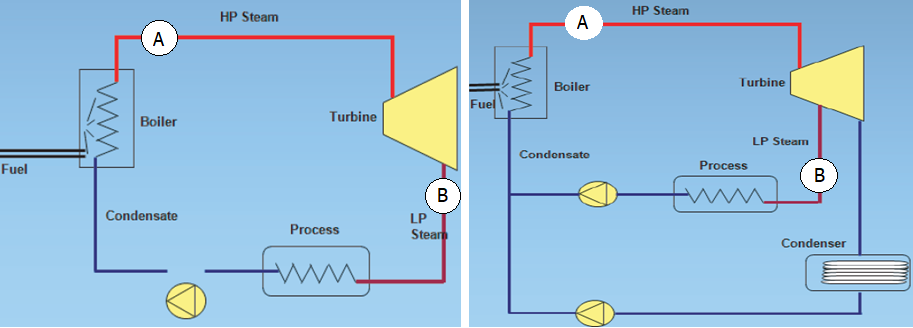 